Загреб, 5 октября 2023 г.Уважаемый/ая коллега!Приглашаем Вас принять участие в конференции «Русские литературные трансформации новейшего времени», которая состоится с 17 по 19 мая 2024 года в городе Ловран (Хорватия).Конференция проходит в рамках проекта «Русские литературные трансформации с 1990 по 2020 г.» при финансовой поддержке Хорватского фонда науки.Литературные трансформации занимают важное место в новейшей культуре. Поэтому, на нашей очередной конференции мы попытаемся раскрыть, о каких трансформациях в последних несколько десятилетий идет речь.В русской литературе новейшего времени, которая получает разные названия, мы предлагаем обсуждение широкой гаммы трансформаций в следующих направлениях:- трансформация современного русского литературного текста (изменение жанровой картины, гибридизация жанров, исчезновение и появление новых и т.п.)- трансформация героя (трикстер, гибрид, робот, небинарный герой и т.п.)- трансформация русской классической, модернистской, авангардной и пр. литератур в новейшее время- трансформация авторской позиции - трансформация советского текста (мышления, культуры, мифа)- трансформация лирического субъекта (новый голос в литературе)- трансформация самой литературы (культуры, медиа)- трансформация поэтики, названия, направления в русской литературе и культуре и др.Доклады и обсуждения на тему трансформаций внесут значительный вклад в размышления о злободневных литературных и вообще культурных процессах. Поэтому, мы искренне радуемся совместному общению на нашей конференции.Конференцию мы планируем провести в Ловране, в гостинице Excelsior с 17 по 19 мая (пятница, суббота, воскресенье) 2024 г. Стоимость проживания в одноместном номере (полупансион) составляет 129 евро, а в двухместном – 159 евро. Оплата проезда и проживания участников конференции за счет направляющей стороны.Тему и короткое резюме доклада просим Вас выслать не позднее 1 марта 2024 года по электронному адресу jvojvodi@ffzg.unizg.hr С наилучшими пожеланиями,Ясмина Войводич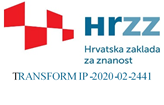 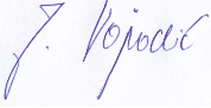 